Neue/doch leidige Zeitung.Welchermassen die Springflut/ in dem 1616. Jahr gleich in der Wochenach dem Neuen Jahr/ sich so heftig ergossen/ das die/ um Hamburg/ und in dem Land Hollstein/ vieltausend Stück Vieh/ und Menschen ersoffen/ auch etliche Dörfer/ mitsamt den Kirchen/ und sonst merklichenSchaden getan hat. (Gsangsweiß gestellt/ Im Ton Ich Armes Mägdlein klag mich sehr).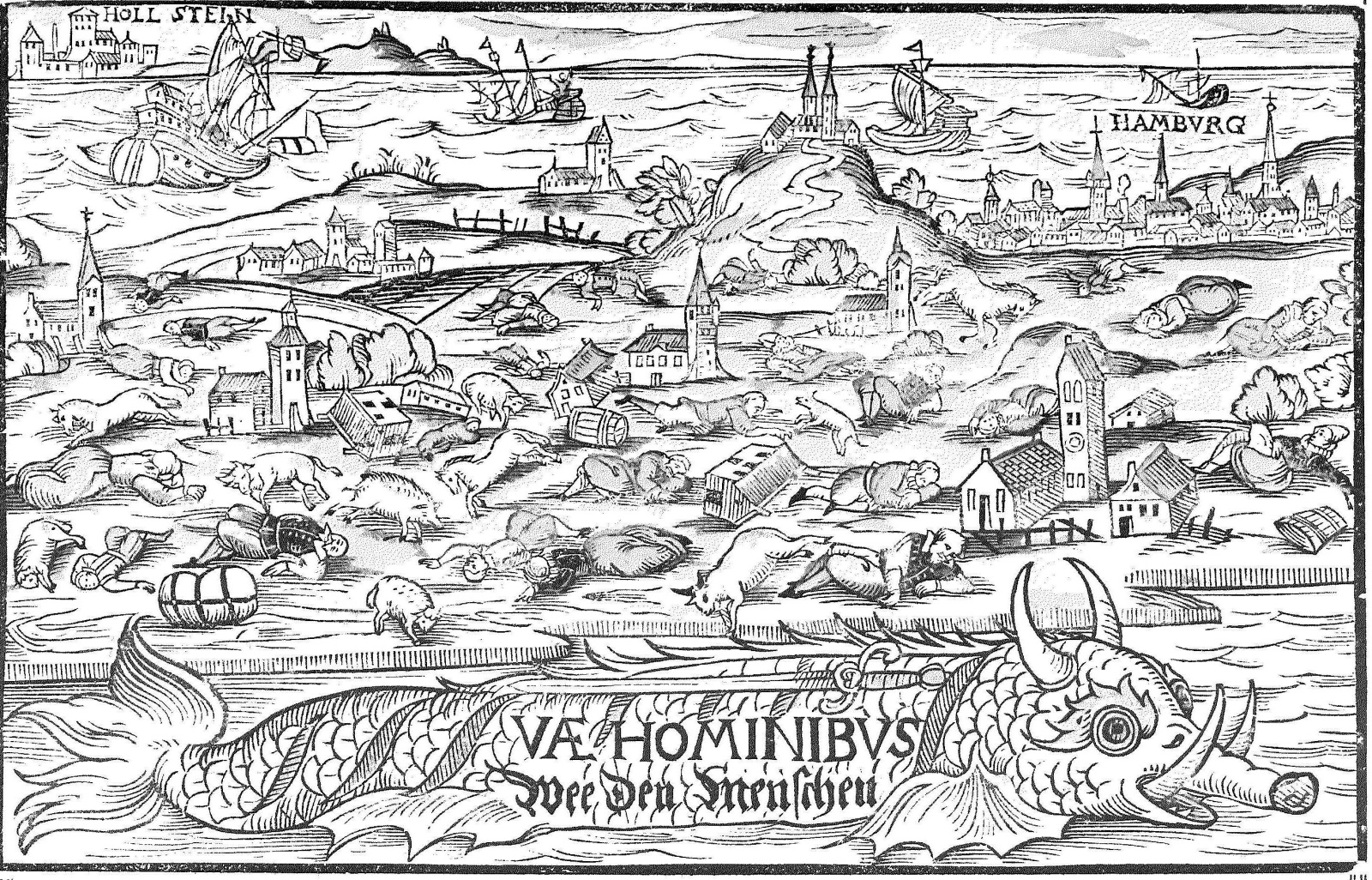 Demnach sich zu Anfang dieses 1616. Neuen Jahrs/ hat sich zu und bei Hamburg/ und auch im Land Hollstein/ das Wasser in der Springflut/ dermaßen ergossen/ dass es an vielen Orten/ viele Schiffe sonderlich aber diese so von Hamburg nach Schweeden abgelaufen verderbt/ und in Grund versenkt/ solches unnatürlich Gewässer und in Hollstein/ 48 Dörfer/ samt etlichen Kirchen hingerissen/ und uberschwemmt/ auch 8000 Morgen Land verdorben.Nach dem sich das ungeheure Wasser gesetzt/ hat man 9000 Menschen. 500 Pferd/ und sonst viel 100 Stück Vich in dem Wasser ersoffen gefunden. Neben anderem ist auch ein Grausames abscheuliches Monstrum/ oder Meerwunder/ so das Wasser ausgeworfen gefunden worden/ welches an dem Kopf 2 Hörner/ über dem Leib ein Schwerdt/ und sonst an dem Körper/ diese Lateinische Wort gehabt: Vae Hominibus, das ist Weh den Menschen.1. Wenn sich erheben große Wind/ So tut oftmals geschehen/Das man bei manchen Orten geschwind/ Groß Ungestüm tut sehen/Wie dann gleich anfangs in dem Jahr/ Sehr große Windt entstanden/Da dann das Wasser und das Meer/Erhoben sich und tobten sehr/Da sich viel Jammers fanden.   [...]4.Bey dem es bliebe nicht allein/ Das Wasser ans Land flosse/Bey Hamburg und ihm Landt Hollstain/ Dermassen sich ergosse/Das es verderbet Vieh und Leut/ Die Felder auch gemeine/Verwüstet da war grosse nott/ Und nicht zu sehen als der Tod/Der Schaden war nit kleine.  [...]6. Als das abscheulich Wasser groß/ So kommen war mit Haufen/An seinen Platz wiederum floss/ Und gänzlich thet ablaufen/Hat man der Menschen hin und her/ Achttausend ersoffen funden/Und was noch täglich möchte mehr/ Gefundenwerden an der See/ In kürze und wenig Stunden. [...]8. Und sonst viel groß und kleines Vieh/ Viel/ und nicht wenig hundert/Da malen blieben in dem Stich/ Darüber viele sich wundert/Dann man hat gefunden allerlei/ Im Wasser so verreckt/Schaff/ Geißen/ Kälber/ Kühe/ und Schwein/Und was der gleichen mehr mcht sein/Welches dann viel Leut erschreckt.9. Viel hunderttausend Gulden wert/ Tät man den Schaden achten/Welches die Leut dann gar hoch beschwert/ So jetzt arm ihn betrachten/Auch hat man nach der Wasser Güß/ Zu den selbigen stunden/Ein abscheulich erschrecklich Bild/Ein Monstrum und Meerwunder wild/Mit Schrecken groß gefunden.  [...]11. Dann weil die Menschen so gottlos/ Verruchter weiß tun leben/So schicket uns Gott Straffen groß/ Viel Plagen auch darneben/Mit denen er zu Buß uns will/ anreizen und bekehren/Wie dann aus diesen Wassergüß/Wir dieses lernen sollen gewiß/Das es ein Straf vom Herren.12. So dann die straffen helfen nicht/ So gibt Gott Wunderzeichen/Ob er die harten Herzen mit/ Möcht rühren und erweichen/So dies erschießen auch nicht tut/ So pflegt er drein zu schlagen/Mit Wasser Pestilenz/ und Brand/Mit Kriegen/ und sonst allerhand/Der Seuchen viel und Plagen.   [...]Gedruckt in Augsburg/ bey Georg Kreß Brieffmaler/ bey der Barfüsser KirchenGedruckt in Augsburg/ bey Georg Kreß Brieffmaler/ bey der Barfüsser Kirchen